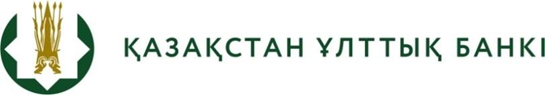 БАСПАСӨЗ РЕЛИЗІ   «Мемлекеттік қызметшілердің және дипломатиялық қызмет персоналының іссапарға баруының кейбір мәселелері туралы» Қазақстан Республикасы Үкіметінің
2017 жылғы 17 қарашадағы № 755 қаулысына өзгерістер мен толықтырулар енгізу туралы» Қазақстан Республикасы Үкіметі қаулысының жобасын әзірлеу туралы 	2022 жылғы 8 ақпан		   	 	                            		Нұр-Сұлтан қ.Қазақстан Республикасының Ұлттық Банкі (бұдан әрі – Ұлттық Банк) қабылдануы 
2021 жылғы 30 желтоқсандағы Заңды іске асыру үшін қажет «Мемлекеттік қызметшілердің және дипломатиялық қызмет персоналының іссапарға баруының кейбір мәселелері туралы» Қазақстан Республикасы Үкіметінің 2017 жылғы 17 қарашадағы № 755 қаулысына өзгерістер мен толықтырулар енгізу туралы» Қазақстан Республикасы Үкіметі қаулысының жобасын (бұдан әрі – Жоба) әзірлегені туралы хабарлайды. Қазақстан Республикасы Президентінің тапсырмаларына сәйкес, Қазақстан Республикасының орталық банкі ретінде Ұлттық Банктің алдына қойған міндеттерді тиімді орындауы және халықаралық қаржылық ынтымақтастық саласында Қазақстан Республикасының ұлттық мүдделерін білдіру мақсатында «Қазақстан Республикасының дипломатиялық қызметі туралы» және «Қазақстан Республикасының Ұлттық Банкі туралы» Қазақстан Республикасының Заңдарына Ұлттық Банктің басқа мемлекеттік органдармен қатар өз қызметкерлерін Қазақстан Республикасының шет елдегі мекемелеріне, халықаралық ұйымдарға және (немесе) олардың өкілдіктеріне және өзге де ұйымдарға іссапарға жіберуді көздейтін түзетулер енгізілді.  Жобамен Ұлттық Банк қызметкерлерін іссапарға жіберу тәртібі бөлігінде Қазақстан Республикасы Президентінің Әкімшілігімен келісу бойынша Қазақстан Республикасының Үкіметі айқындайтын Қазақстан Республикасының шет елдегі мекемелеріне, халықаралық және өзге де ұйымдарға мемлекеттік органдардың қызметкерлерін іссапарға жіберудің қолданыстағы тәртібіне өзгерістер мен толықтырулар енгізіледі.   Қаулы жобасының толық мәтінімен ашық нормативтік құқықтық актілердің ресми интернет-порталында: https://legalacts.egov.kz/npa/view?id=13995178  танысуға болады.Толығырақ ақпаратты мына телефон бойынша алуға болады:+7 (7172) 775-138e-mail: press@nationalbank.kz           www.nationalbank.kz